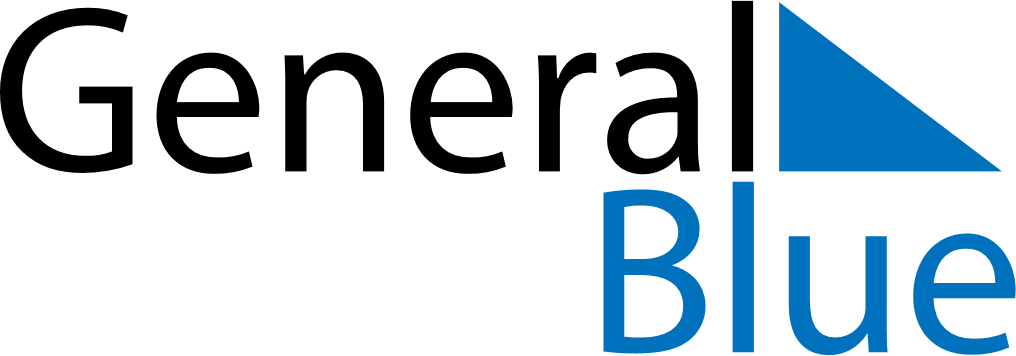 Daily PlannerApril 4, 2027 - April 10, 2027Daily PlannerApril 4, 2027 - April 10, 2027Daily PlannerApril 4, 2027 - April 10, 2027Daily PlannerApril 4, 2027 - April 10, 2027Daily PlannerApril 4, 2027 - April 10, 2027Daily PlannerApril 4, 2027 - April 10, 2027Daily Planner SundayApr 04MondayApr 05TuesdayApr 06WednesdayApr 07ThursdayApr 08 FridayApr 09 SaturdayApr 10MorningAfternoonEvening